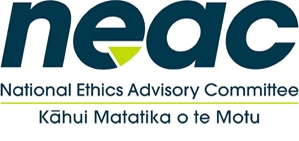 National Ethics Advisory Committee Ministry of Health - ZOOM8 July 2020ItemItemTimeRelated Supporting DocumentsWelcomeConfirmation of minutes of NEAC 24 June 2020 meeting - NEAC action required: sign offGeneral business12:30pm – 12:45pmMinutes for sign off2.Framework for Allocation – Interim Analyses  As of 30 June, 2 weeks into consultation: 4 online submissions (3 GP and 1 Public Health MoH)2 track change / comment submissions (clinicians)1 engagement meeting (ICU clinician and palliative care) (written submission still to come)Medical Council of New Zealand has indicated a substantive amount of feedback will be sent on 21 July. Framework for Allocation – Ministry update on consultation feedback to dateRound table discussion of feedback received 
- particularly on ICU and equityNEAC action required – direct Secretariat on comments to address considering feedback received to dateNEAC action required – identify members who want to be involved in further drafting or review12:45pm – 2.00pmUpdated Framework Master Document with CommentsThis document contains the current version of the Framework and includes comments from feedback received to date added into the margins. The Secretariat can draft new content to address these comments.Summary of Submissions – Interim ReviewThis document is a template for a summary of submissions. It will form the basis for the final summary of submissions post consultation. Please note it is not analysed yet and is draft, as we need to receive more submissions to begin analyses. Break2:00-2:15pm3.Revision of Getting Through Together – Ethical Values for a PandemicUpdate on literature review – topics and arguments on pandemic ethicsNEAC action required: request any papers you would like to read in fullUpdate on list of pandemic values and frameworksNEAC action required: Make key decisions on the document structure, what values / principles should be selected and why?Should the title of the document change?Decide what areas of pandemic ethics members want to focus on in working groups.Update on current draft template for document2:15pm – 3.30pmLiterature reviewSummary of literature on pandemic ethics – to inform topics and ethical advice for pandemics. This is colour code related to the list of headings / topics and their associated ethical value. List of headings from literature reviewAnalyses of Ethical Frameworks for PandemicsOverview of different ethical frameworks – to inform structure and high level framework for pandemic ethics4.Medical Council of New Zealand ConsultationsProposed changes to Telehealth statement The Covid-19 pandemic has led to an increase in virtual consultations and we know that this different way of practice will continue. To facilitate this, we are proposing several changes to our Telehealth statement.Draft discussion paper on When Artificial Intelligence is involved in the care of patients   Artificial Intelligence (AI) is increasingly being used as a tool to help practitioners in the healthcare setting. AI offers significant advantages if used appropriately and with clear knowledge of its capabilities and limitations.

Our draft discussion paper is a first step towards developing guidance for doctors who use AI in patient care, in particular the related ethical issues.NEAC action: Does NEAC want to provide feedback to either of these consultations? If so, please indicate who would want to review a drafted response by the Secretariat. 3:30-3:50Consultation paper - Proposed changes to Medical Council of New Zealand's Telehealth statement in relation to prescribing medicine for the first time to a patientDiscussion paper - When Artificial Intelligence is involved in the care of patients5.Meeting review and closeConfirmation of action points from meetingNext meeting date(s)3:50pm – 4:00pm